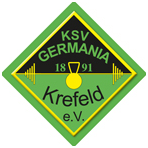 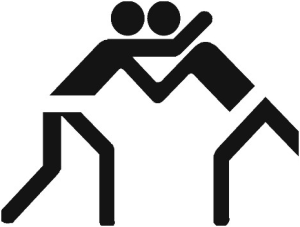 KSV Germania Krefeld Buscher Holzweg 18 b 47802 KrefeldVorstand Georg Focken		Telefon 0173/7338627		email georgfocken@web.de	Krefeld im März 2023	E I N L A D U N GSehr geehrtes Vereinsmitglied,wir laden dich rechtherzlich zu der diesjährigen Jahreshauptversammlung ein. Die Versammlung findet statt:am Sonntag, dem 07.05.2023 um 12.00 Uhrim Berufskolleg Vera Beckers, Girmesgath 131, 47803 KrefeldTagesordnung:	1. Begrüßung und Totenehrung	2. Verlesung des Protokolls der JHV 2021	3. Geschäftsbericht des Vorstandes	4. Kassenbericht	5. Bericht der Kassenprüfer	6. Entlastung des Vorstandes durch den Sprecher der Kassenprüfer	7. Wahl eines Wahlleiters für den gesamten Wahlgang	8. Wahlen der Abteilung Ringen	9. Wahl des Vorstandes des Gesamtvereins	 10. Wahl der Vereinsausschussmitglieder	 11. Wahl der Kassenprüfer		 12. Festsetzung der Aufnahmegebühr und Beiträge	 13. Sportprogramm 2023	 14. Anträge	 15. VerschiedenesAnträge müssen bis zum 30.04.2023 in der Geschäftsstelle eingegangen sein. Dringlichkeitsanträge dürfen nur behandelt werden, wenn die Mitgliederversammlung mit einer Zweidrittelmehrheit beschließt, dass sie als Tagesordnungspunkt aufgenommen werden (siehe § 11 der Satzung).Der Vorstand bittet alle Mitglieder des Vereins, an der Jahreshauptversammlung teilzunehmenMit sportlichen Grüßengez. Georg Focken 	                gez. Ulrike Rips      Vorsitzender                                                 Schatzmeisterin	